 САМОРЕГУЛИРУЕМАЯ ОРГАНИЗАЦИЯ   «СТРОИТЕЛИ ТПП РБ»г. Улан-Удэ, ул. Ленина ,д.25, тел 8(3012)21-71-88, e-mail:sro@tpprb.comПРОТОКОЛ № 56Правления  СРО Региональной ассоциации «Строители ТПП РБ» от 16.12.2019 Форма проведения заседания Правления СРО РА «Строители ТПП РБ»- заочнаяДата окончания заочного голосования: «17» декабря  2019г. Основание  проведения заочного голосования- решение  Председателя Правления СРО  РА  «Строители ТПП РБ» Доржиева Геннадия Юрьевича ( согласно п.7.9. Положения  «О Правлении   Саморегулируемой организации  Региональная ассоциация «Строители ТПП РБ» от 07.02.2019г., далее - Положение о Правлении).  Приглашенные лица :Директор   СРО   Елисафенко  Владимир ЛеонидовичСекретарь заседания Правления    Кочетова  Лидия Васильевна Общее количество членов Правления :8 человекЧисло проголосовавших членов Правления  7 человек Заочное голосование считается правомочным, так как в нем приняли участие не менее половины  членов Правления ( согласно п. 7.13 Положения). Лицо,  избранное  секретарем заседания Правления и уполномоченное на подсчет голосов- Кочетова Лидия Васильевна.ПОВЕСТКА ДНЯ ЗАСЕДАНИЯ ПРАВЛЕНИЯ:1.Информация об организации, намеренной   вступить в СРО, оплатившей   вступительный взнос и представившей  пакет документов. Установление уровня ответственности   организации  согласно средствам,  внесенным в компенсационный фонды  возмещения вреда и обеспечения договорных обязательств.По вопросу     повестки дня :Слушали  Директора  СРО   РА «Строители ТПП РБ» Елисафенко В.Л., который сообщил, что   от    Индивидуального предпринимателя Николаева  Вячеслава Александровича (ИНН 031800160029 ) поступило заявление  о вступлении в  члены  саморегулируемой организации РА «Строители ТПП РБ»  с намерением осуществлять строительство, реконструкцию, капитальный ремонт, снос   объектов капитального строительства (кроме особо опасных, технически сложных и уникальных объектов, объектов использования атомной энергии), стоимость  которых не превышает 60,0 млн.  рублей. (Первый        уровень ответственности, Фонд  ВВ  - 100,0  тыс. руб.), а также  заключение договоров строительного подряда, заключаемых с использованием  конкурентных способов заключения договоров, в соответствии с которым    ИП Николаев В.А. внесен взнос в компенсационный Фонд ОДО, предельный размер обязательств по  договорам не превышает 60 млн.руб.  (Фонд ОДО -200  тыс.руб.);Рассмотренные документы соответствуют требованиям. Финансовые обязательства выполнены. Предложено Правлению РА «Строители ТПП РБ»  принять   положительное   решение по  ИП Николаев В.А. и внести сведения в реестр СРО РА «Строители ТПП РБ».Решили по  вопросу   повестки дня:Принять в члены Региональной ассоциации «Строители ТПП РБ»   Индивидуального предпринимателя Николаева  Вячеслава АлександровичаПредоставить право:-   Индивидуальному предпринимателю   Николаеву   Вячеславу Александровичу  (ИНН 031800160029)   выполнить строительство, реконструкцию, капитальный ремонт, снос  объектов капитального строительства по договорам строительного подряда (кроме особо опасных, технически сложных  и уникальных объектов, объектов использования атомной энергии).Установить для Индивидуального  предпринимателя   Николаева  Вячеслава Александровича  (ИНН 031800160029)     первый    уровень ответственности по обязательствам по договору строительного подряда, сноса  объектов капитального строительства   (Фонд ВВ-100,0 тыс.руб. ).Предоставить  Индивидуальному  предпринимателю   Николаеву  Вячеславу Александровичу право  на заключение договоров строительного подряда, договоров на осуществление сноса, заключаемых  с использованием конкурентных способов  заключения договоров по первому  уровню ответственности (Фонд ОДО-200 тыс.руб.).Голосовали:  «за»  -   7  голосов, «против» - нет, «воздержался» - нетРешение принято единогласно.Внести сведения в реестр СРО РА «Строители ТПП РБ».Голосовали:  «за»  - 7   голосов, «против» - нет, «воздержался» - нетПовестка дня исчерпана. Предложений и дополнений в повестку дня собрания не поступило. Заседание Правления объявляется закрытым. Директор                                                                  Елисафенко В. Л.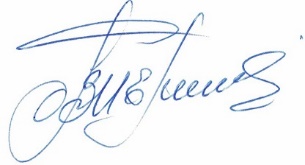  Секретарь заседания Правления                                                        Кочетова Л.В. Наименование организацииОГРНИНН Руководитель Адрес1 ИП Николаев В.А. 318032700046742Дата регистрации 13.12.2019031800160029 Николаев Вячеслав Александрович670047, Республика Бурятия, г. Улан-Удэ, ул. Лазурная, дом  26 , тел.8-924-456-57-47